português-  VERBOS  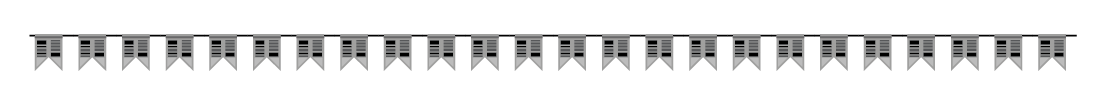 Leia o texto abaixo.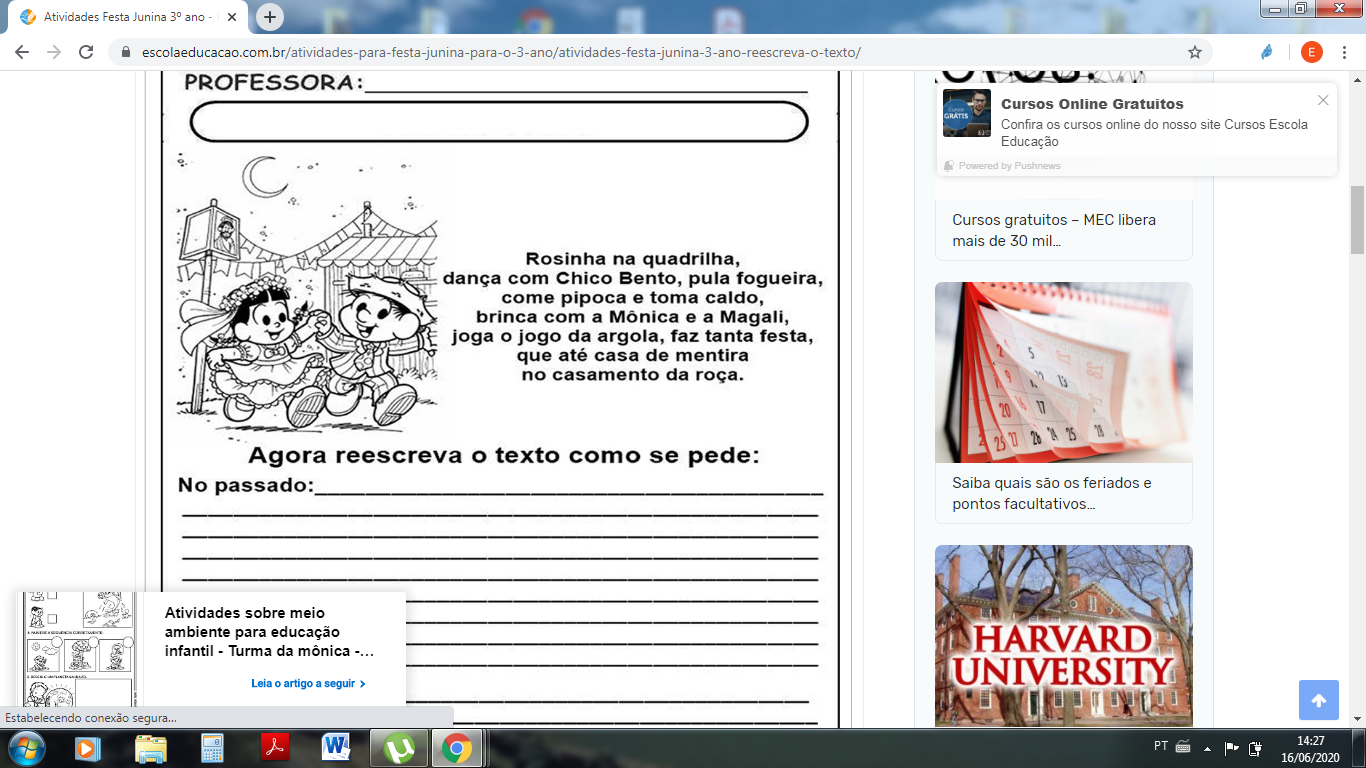 Agora reescreva o texto como se pede:No passado:No futuro:E se você fosse se referir a Rosinha e ao Chico Bento ao mesmo tempo? Reescreva como ficaria o texto:No passado:No futuro:Complete o quadro:PretéritoPresenteFuturoEles brincaramElesElesElasElasElas trocarãoEu estudeiEuEuNós jogamosNósNósElaEla dormeEle comeuEleEle